Station #1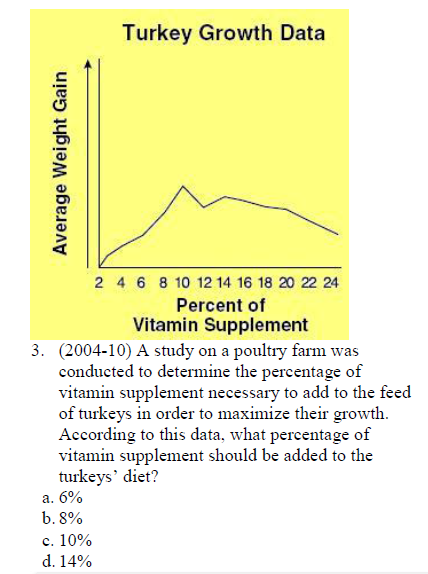 Station #2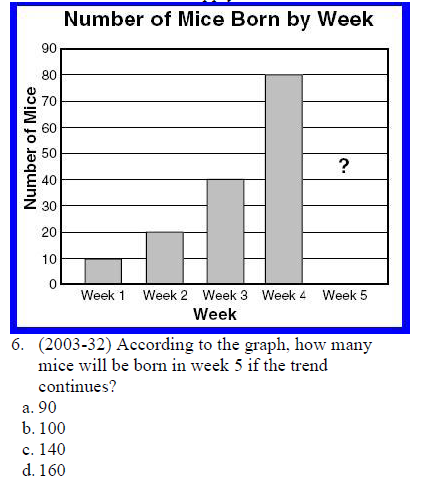 Station #3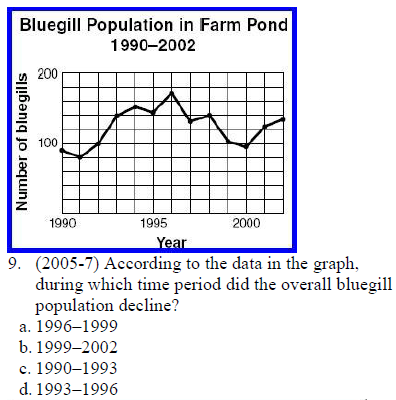 Station #4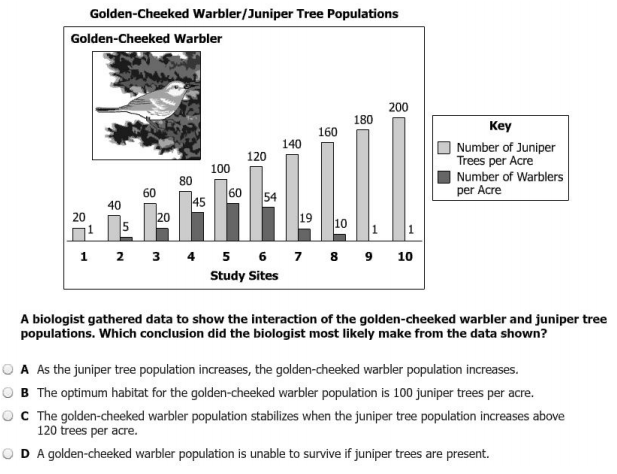 Station #5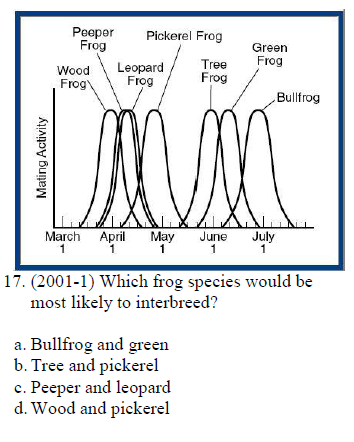 Station #6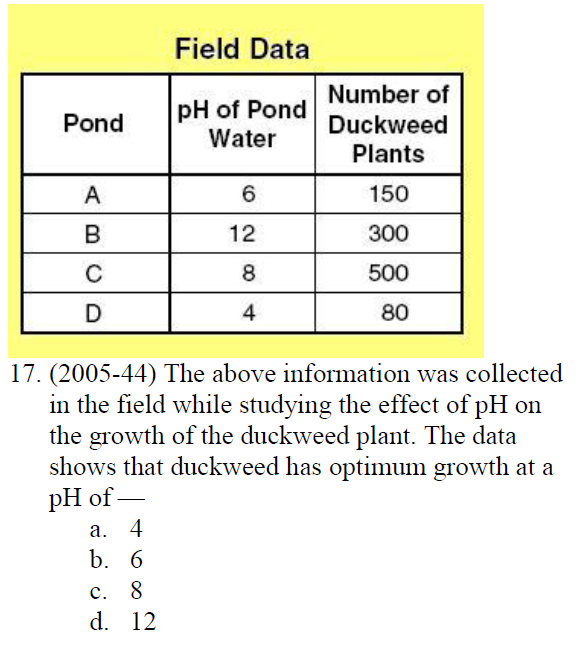 Station #7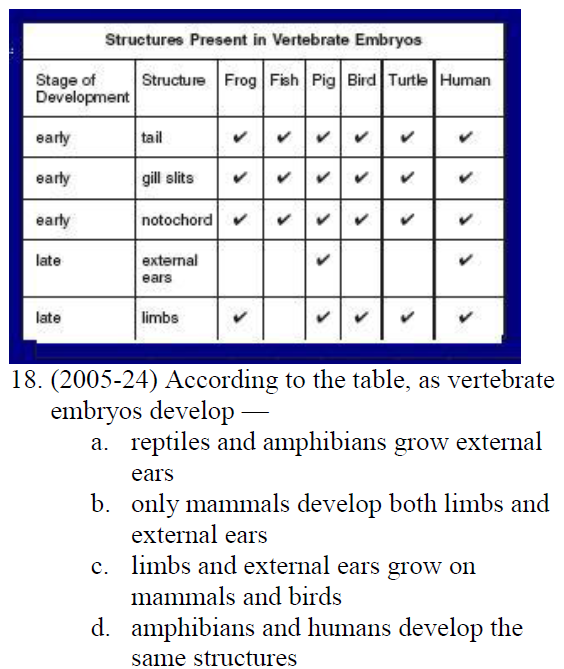 Station #8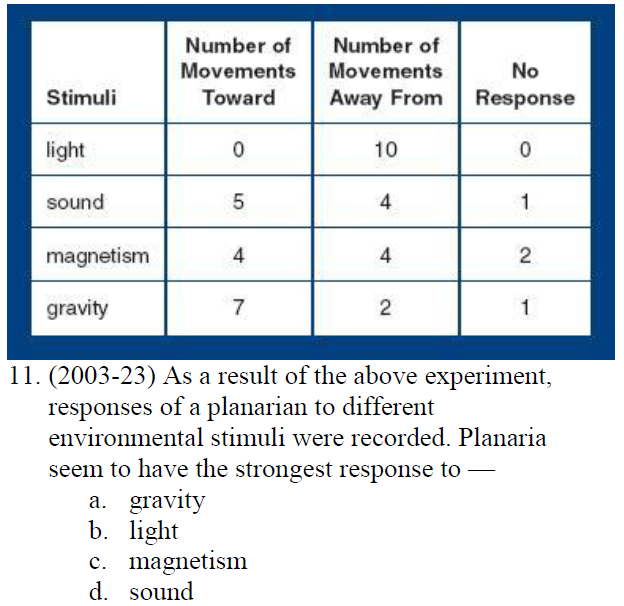 Station #9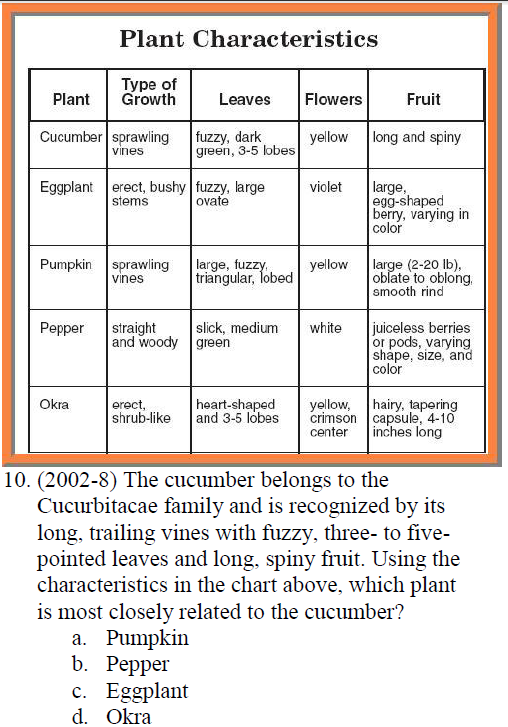 Station #10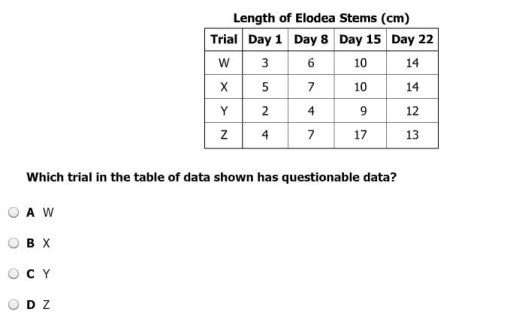 